TENDER DOCUMENT NO.183/2015(PRICE OF TENDER FORM RS 500/-)Issue Date: 26-05-2015/2014				        	       Receiving Date: 10-06-201521/04/2NAME & SCOPE OF WORKSITC of 50 KVA Acoustic enclosed AMF type diesel generatingSet, Supply, Installation, Testing and Commissioning (SITC) of 50 KVA, D.G. Set with Acoustic Enclosure at PITAC 234-Ferozepur Road, LahoreInstruction to the TenderersAttested photocopies of the required documents be attached. The firm must be having a minimum experience of 5 years in the field.The earnest money at the rate 5% of the total Quoted value in the shape of deposit at call or a bank guarantee issued by a scheduled bank in the name of Director General, PITAC HQ must accompany with the offer Tender without earnest money will be rejected.The Price-Bid must be sealed and its envelope should be superscribed “S.I.T.C. of 50 KVA D.G. Set with Accoustic Enclosure”.A list of client organization with Tel. Nos. must be attached.The tenderer must specify salient features of the proposed system vis-a-vis the mandatory requirements.A drawing detailing space requirement must be annexed. The Price Bid must be signed by the authorized signatory. The tenderer should avoid cutting / overwriting.      viii)     Rates must be mentioned in words and figures both.Technical Specifications:The work shall be executed as per specifications and best engineering. norms.The acoustic enclosure must be sturdy base skid, weather proof, self-supporting with load bearing corner posts and panels made up of cold rolled sheet steel to withstand all weathers and fabricated.The enclosure should have two doors of adequate size with suitable locking arrangements, thickness of wall panels including structures and insulation shall be restricted to a maximum of 180 mm, the inner wall panels should be of dampening and acoustic absorptive material retained under screen of perforated sheet steel meeting the requirement of fire rating for class-IThe joinery between wall panels and supporting corner posts shall be lap welded the panels shall be stiffened to prevent drumming effect. Painting should be of high quality meeting all weather conditions, corrosion and finally painted with polyurethane paint.The lighting system in the enclosure shall have two light points (A.C. supply as well as D.C. supply with requisite CFL/ Fluorescent lamp. Auxiliary power plug 6/16A socket outlet with switches be provided).The control panel should be indoor type totally enclosed, self-supporting, floor mounting dust tight and vermin proof having gland plates at bottom/ top for cables termination. 4TERMS & CONDITIONS1. The tender will be in accordance with the PPRA Rules 2014.2. As per PPRA Rules 2014 Rule 38(b), bids will be offered in single stage-two envelope procedure marked    “TECHNICAL PROPOSAL” and “FINANCIAL PROPOSAL”.3. The covering envelope should be marked at the upper left corner, the category of the tender.4. The firm should be registered with Income Tax and Sales Tax department. Registration Certificate issued by Income Tax department in the name of firm should be attached with the bid.One year Bank Statement, Income Tax Return Challan last one year, Company /Firm profile are to be attached. Offer without above said formalities will be rejected.5. Firm should not be black listed, suspended or removed from the approved list of contractors from any Department / Agency (Affidavit should be attached).6. The rates quoted in the Tender should be valid upto 90 days.7. Delivery of goods should be made by the supplier in accordance with the time schedule specified by PITAC in its purchase order. In case supply is not completed in the stipulated delivery period as indicate in purchase order. PITAC reserves the right to short close / cancel this purchase order and/ or recover liquidated damage charges. The penalty at the rate of 1 % per week subject to the maximum of 10 % will be charge on late supply. The cancellation/ short closing of the order shall be at the risk and responsibility of the supplier and purchaser reserves the right to purchase balance unsupplied item at the risk and cost of the defaulting suppliers who will be obligated to make good the pecuniary loss to PITAC.8. The tender will only be received through sealed envelopes. The tender submitted incomplete, or after due date and time will not be entertained in any case.9. All the prevailing Transportation and installation charges of fixture would be borne by the Firm / Contractor, therefore, the rates should be quoted inclusive of all the taxes laid by the Govt.installation charges as well as the transportation charges.10. The bidder will be liable to pay the deduction of Income Tax, G. S.T, and any other Tax laid by the Govt.11. Successful bidder will be liable to deliver the supply as per approved specifications to, Pakistan Industrial Technical Assistance Centre (PITAC).12. In case of any dispute, between Purchase Committee & Supplier the decision of Director General PITAC would be final and that decision will not be challenged in any court of law.13. Tenders will be opened in the presence of the Purchase Committee as well as contractors or their representative who wish to be there.14. Payment will be made after the delivery, final inspection and installation of Generator.15. The quotation received with over-writing, cutting, mutilation and doubtful figure will be rejected.  Moreover, all pages of tender documents must also be properly signed.16.  Conditional offer shall not be entertained.17. If applicable sample of the items may also be provided with the “TECHNICAL PROPOSAL”.18. Rates should be quoted both in figures and words.19. Minimum one year guarantee on site may be mentioned on the quotation/tender.20. The Purchase/ Technical Committee will make 100% inspection of the Generator.21. On the recommendation of the Purchase Committee, Director General PITAC reserves the right to reject all of the tenders prior to acceptance of the tender.22. All tender shall accompany the earnest money 2% of the quoted price in the shape of Call Deposit in favor of the Director General PITAC, without which the offer will not be entertained.23. Performance Guarantee / Bid Security @ 10% of the contract amount will be required fromthe successful bidders to be furnished before the issuance of the Supply Order and will bereturned after One year of supply of Generator subject to the successful execution of contract and satisfactory installation and working till the expiry of the warranty period.24. In case the Firm/ Contractor fails to execute the contract strictly in accordance with the terms and condition laid down in the contract, the security deposit shall be forfeited and the Generator / fixture will be replaced / repaired at the cost and risk of the Firm / Contractor. And the Firm shall be black listed in addition to any other penalty and damages.EVALUATION CRITERIA1. Expected Life2. Fuel Consumption3. Consumable cost other than P.O.L.4. Operation and Maintenance after warranty periodWARRANTY & MAINTENANCE1.  All furniture / fixture shall carry warranty for a period of at least One year from the date of the delivery/installation of Generator.2.  Supplier will be responsible for sub-standard quality of material for the period of one year and if any problem in furniture / fixture etc. exists, it will be removed by the supplier / firm, free of cost including replacement of items. 3.   Technical experts of the firm / contractor will be bound to visit the PITAC in case of any complaint within the warranty period of One year when so ever he is asked for.4.  The Contractor will be bound to repair / replace the defected item during the warranty period within 10 days of complaint. In case he fails to do so, the Purchase Committee will be authorized to get repaired the defaulted item from the security amount of the supplier.5. The Contractor will be bound to abide by all Rules & Regulations / Instructions/Directions issued by the Government /Purchase Committee of the office of Pakistan Industrial Technical Assistance Centre (PITAC), in addition to the above mentioned Conditions.6. The contract might be executed on judicial paper.SIGNATURE______________________________  NAME STAMP OF BIDDERS ______________________________  PAKISTAN INDUSTRIAL TECHNICAL ASSISTANCE CENTRE (PITAC)234 – Ferouzpur Road Lahore – 54600PABX:042-99230702,99230699 FAX:042-99230589Email: info@pitac.gov.pk URL:www.pitac.gov.pkMinistry of Industries & Production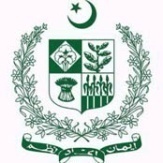 Sr. No.Description of items1.50-KVA Prime Power (Cummins USA,Perkins UK, Denyo Japan / European / Caterpillar brand alternator (Meccalte, Leroysomer or equivalent)Engine: Four stroke turbo, Dieselpowered rated RPM about 1500,Silencer, prefilled all required oil/coolants, lubricants, fuel tank about 100 liters capacity, water cooled.Fuel Consumption:~11.5 L/h at full loadStarting: Electric 12 Volt D.C.Engine Cooling: Water CooledCommon bed plate with antivibration mounting as required.Piping and plumbing work required for fuel.Exhaust piping suitably insulatedAlternator: Three phase voltage regulator, direct coupling, operatable up to 85C – 110C.Stamford Burshless single bearing, SINCRO or equivalentWave distortion: <10%Voltage fluctuation: <0.5%Voltage / frequency fluctuation: <=0.5% AVR self-regulated, voltage regulation rate: <=+- 1%Voltage, Phase & Wire:220/380 or 230/415 Volts, 3 Phase, 4 wiresPower Factor: 0.8 Lagging or equivalentMetering: Voltage, AC Amp, Hours meter, Engine temp etc.Frequency: 50 HzCounter of hours operation: YesEmergency Stop Button: YesATS /AMF Panel:  show volt (L1, L2, L3), frequency and Ampere (L1, L2, L3), alarms, engine hours counter, fuel level etc.Warning/Shutdown/Alarm: Alternator Under/Over Volts, Frequency; Under/Over Speed; Low Oil Pressure; High Engine Temp; High/Low Battery Volts; Over Current; Earth Fault ShutdownManual Changeover: StandardBrandCable Made of Copper: Suitable forthe load of generator brand newagePakistan cables (35mm) rate shall be quoted @ per meter.Canopy: Sound and weather Proof Canopyoriginal provided by manufacturer will be preferred 75dB at the distance of 5 feet. Powder coated lock& key portableKilo-Watt-Hour meter: WAPDA Approved, with lock and key.Standard Tool Kit: YesCivil Work: Plat Form 18” high (12”-inside the ground and 6”-outside the ground) with cement concrete and stand ratio 1:2:3. Other specifications as per requirement.Complete installation and commissioning (with 100 liters of fuel in tank).Earthling: Earthing with copper plate 400 mm x 400 mm x 3 mm thick accessories and providing masonary enclosure with cover plate having locking arrangement and watering pipe etc. using charcoal & salt as required. Providing and fixing 25 mm x 3 mm copper strip in 40 mm dia G.I pipe from earth electrode as required.Providing and fixing 25 mm x 3 mm copper strip on surface or in recess for connection etc. as required. 